ORGANIZIRA DVODNEVNI IZLET U VELEBIT I NA OTOK RAB15. i 16. 04. 2023.PROGRAM IZLETASubota, 15. travnja 2023.07:15 Sastanak planinara07:30 Polazak autobusa iz Pierottijeve ulice - kava na odmorištu Brinje.10:30 – Planirani dolazak na Baške Oštarije i smještaj u hostelu u kojem ćemo noćiti. Oko 11:00  polazak na planinarsku turu. A grupa: polazak od hostela te zatim preko Jelarja i Sladovačkog brda – uz skoro neprekinut pogled na more  - do vrha Veliki Sadikovac s jedinstvenim pogledom na ličku i primorsku stranu. Do vrha ca 3 sata hoda. Nakon odmora i uživanja u vidicima povratak tzv. Vilijevom stazom do zaravni Sladovača i spuštanje direktno do hostela. Sveukupno  ca. 5 sati hoda.B grupa: poučna staza Terezijana i/ili mostovi potoka Ljubice!U hostelu je moguće dogovoriti  večeru za društvo.  Po želji je naravno moguća i individualna narudžba. Nedjelja, 16. travnja 2023.07:30 polazak autobusa i vožnja do trajektne luke Stinice. U 09:15 sati prijelaz trajektom Stinica – Mišnjak (otok Rab), vožnja do mjesta Rab. Priprema za planinarenje.A grupa – U 10 sati započinje uspon, prvo po cesti, a potom po dijelu Premužićeve staze na Kamenjak (408m), najviši vrh otoka Raba. Uspon traje oko 1:50 sati. Kraći odmor.Od Kamenjaka nastavljamo turu grebenom prema Loparu. Zbog krševitosti terena potreban je oprezan i stabilan hod bez žurbe! Nakon spoja s Premužićevom stazom nastavljamo istom do ''Rajske plaže'' u Loparu u kojem čeka autobus. Od Kamenjaka do Lopara ca. 4 sata hoda, sveukupno ca. 5:30 do 6 sati. B grupa – Šetnja park-šumom Komrčar koja počinje od rapskih zidina i ide kroz krasnu crnogorično-bjelogoričnu šumu te se spušta na more do glasovitog samostana svete Eufemije – 3 km – sveukupno nešto više od 2 sata hoda. Po povratku razgledavanje grada Raba i po želji okrijepa u nekom ugostiteljskom objektu.Povratak: oko 18 sati preko Senja, Vratnika, Žute Lokve autoputom do Zagreba.Cijena prijevoza: 50 eura na bazi 22 osobe, što uključuje gorivo, cestarinu i trajekt.Cijena noćenja: 16 eura u višekrevetnim sobama.Prijave i uplate: Na društvenom sastanku četvrtkom.Oprema: Planinarska (gojzerice, ruksak, vjetrovka, rezervna odjeća, zaštita od kiše, sunca, baterijska svjetiljka, kapa, rukavice, pitka voda).Organizatori i vodiči izleta: Nada Busovača 099 2118426 / Zlatica Krznar 099 6910973 / Slavko Korman 095 8802232.Napomena: Odazivom na izlet, svaki pojedinac potvrđuje da ispunjava zdravstvene, fizičke i tehničke uvjete za sigurno sudjelovanje na izletu, da ima plaćenu članarinu kod planinarskog društva za tekuću godinu, da pristupa izletu na osobnu odgovornost te da će se u skladu s planinarskom etikom pridržavati plana izleta, odluka i uputa vodiča.Organizator i vodič izleta zadržava pravo promjene plana i programa, prema postojećim uvjetima na terenu ili vremenskim prilikama, također zadržava pravo procjene kondicijske sposobnosti pojedinih sudionika izleta.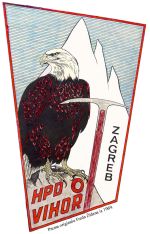 HRVATSKO PLANINARSKO DRUŠTVOVIHOR
Sjedište:Prilaz Gjure Deželića 31/1, HR-10000 ZagrebE-pošta: hpd.vihor@hps.hr
Web: http://hpd-vihor.hr